Multicurrency invoicing (invoice not EUR – VAT in EUR)This scenario describes the billing in a non-EUR currency with vat expressing the vat both in the invoicing currency and at the same time in the accountable currency. This scenario has been changed due to recommendations in the EN16931 (European Norm). This has implications on how business terms are mapped to syntaxes (e.g. PEPPOL BIS v3). 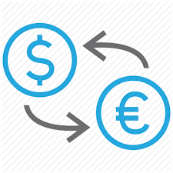 AbstractDetailed explanation on the subject: Multicurrency invoicing (invoice not EUR - VAT in EUR (NL))Key topicsArticle 230 of the EU Directive 2006/112/EC, changed by 2010/45/EU is stipulating:
The amounts which appear on the invoice may be expressed in any currency, provided that the amount of VAT payable or to be adjusted is expressed in the national currency of the Member State, using the conversion rate mechanism provided for in Article 91.Notice vat ruling KB/AR 1 art. 5 §1 9° on mentioning total vat amount in national currencyAdditional invoice elements concernedNotice: due to European VATEX regulation, tax authorities might define a VAT tax exemption reason code for consumer empties. Latest info can be found at VATEX code list. Additional calculation rulesDescription relevant invoice elementsVAT totals when billing in USD and vat should hold EURScenario06NameStandard exchange (barter)Key elementsBasic elements (see minimal invoice)Invoice amounts are expressed in non-EUR currency (USD)Vat amounts are expressed both in billing and accounting currencyVAT processing according to VAT regulationsDetailed examples 1 vat rate:Human readable pdf-invoice: TESTcase10xml-invoice: TESTcase102 vat rates:Human readable pdf-invoice: TESTcase11xml-invoice: TESTcase11Business term EN 16931-1ID EN 16931-1Cardi-nalityENCardinality PEPPOL BIS v3Data typeRule# mapping KB 1 art. 5PEPPOL BIS v3 elementVAT accounting currency codeBT-60..10..1Code38TaxCurrencyCodeInvoice total VAT amount in accounting currencyBT-1110..10..1Amount31TaxAmount1..2GroupTaxTotalIDRegelBR-53If the VAT accounting currency code (BT-6) is present, then the Invoice total VAT amount in accounting currency (BT-111) shall be provided.BR-CO-14Invoice total VAT amount (BT-111) = Σ VAT category tax amount (BT-117 in accounting currency).PEPPOL-EN16931-R054Only one tax total without tax subtotals MUST be provided when tax currency code is provided.XML-code	CommentsBT-id<cac:TaxTotal>   <cbc:TaxAmount currencyID="USD">3272.22</cbc:TaxAmount>BT-110   <cac:TaxSubtotal>Start tax block in billing currency (USD)     <cbc:TaxableAmount currencyID="USD">15582.00</cbc:TaxableAmount>Taxable amount in USD BT-116     <cbc:TaxAmount currencyID="USD">3272.22</cbc:TaxAmount>Subtotal vat amount in USDBT-117     <cac:TaxCategory>       <cbc:ID>S</cbc:ID>S = Standard vat rateBT-118       <cbc:Percent>21</cbc:Percent>VAT rate TaxSubtotal block (21%)BT-119       <cac:TaxScheme>	       <cbc:ID>VAT</cbc:ID>       </cac:TaxScheme>     </cac:TaxCategory>   </cac:TaxSubtotal>	End tax block USD</cac:TaxTotal>	<cac:TaxTotal>   <cbc:TaxAmount currencyID="EUR">2931.68</cbc:TaxableAmount>Taxable amount in EUR (accounting currency)BT-111</cac:TaxTotal>	